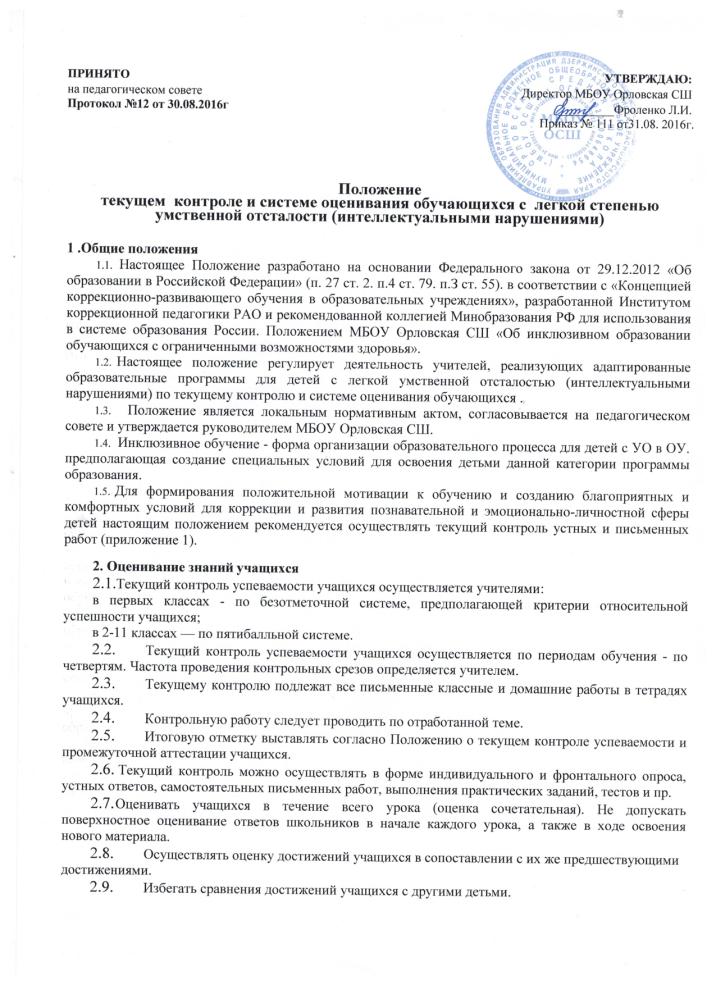 Учитывать при оценке результаты различных видов занятий, которые позволяют максимально дифференцировать изменения в учебных достижениях школьников (оценки за выполнение работ на индивидуальных и групповых занятиях).Сочетать оценку учителя с самооценкой школьником своих достижений.При обсуждении положительных результатов подчеркивать причины успехов школьника (усилие, старание, настроение, терпение, организованность, т.е. все то, что человек способен изменить в себе сам).Создавать обстановку доверия, уверенности в успехе.Не указывать при обсуждении причин неудач школьника на внутренние стабильные факторы (характер, уровень способностей, то, что ребенок сам изменить не может).Учитывать при оценке результаты различных видов занятий, которые позволяют максимально дифференцировать изменения в учебных достижениях школьников (оценки за выполнение работ на индивидуальных и групповых занятиях).Использовать различные формы педагогических оценок - развернутые описательные виды оценки (устная или письменная характеристика выполненного задания, отметка, рейтинговая оценка и др.) с целью избегания привыкания к ним учеников и снижения вследствие этого их мотивированной функции.Использовать различные варианты взаимоконтроля: ученики вместе проверяют сначала работу одного ребенка, затем второго, или обмениваются для проверки работами, или один ученик проверяет обе работы.3. Отчётность по текущему контролюОтметки по результатам текущего контроля выставляются учителем в классный журнал.Для информирования родителей (законных представителей) отметки по результатам текущего контроля дублируются учителем в ученическом дневнике, в случае необходимости сообщаются дополнительно по телефону.Отметки по результатам текущего контроля выставляются в классном журнале по окончании каждой учебной четверти.В конце учебного года выставляются годовые отметки, отметки за промежуточную аттестацию, итоговые отметки, которые заносятся в сводную ведомость результатов обучения в классном журнале.В случае не усвоения учащимся программного материала по предмету - информировать родителей (законных представителей) под подпись.Правильность ведения текущего контроля успеваемости учащихся отслеживает заместитель директора по учебной работе.Приложение 1Все виды контрольно-оценочных работ по учебным предметам оцениваются в процентном отношении к максимально возможному количеству баллов, выставляемому за работу: Оценка «удовлетворительно» отметка «3»- выполнено от 30 % до 50 % заданий. Оценка «хорошо» отметка «4»- выполнено от 51 % до 65 % заданий. Оценка «отлично» отметка «5»- выполнено свыше 65 % заданий.Начальное общее образование РУССКИЙ ЯЗЫК ДиктантОбъём диктанта соответствует количеству слов по чтению. Ошибкой в диктанте следует считать:нарушение правил орфографии при написании слов;отсутствие знаков препинания в пределах программы данного класса;неправильное написание слов, которые не проверяются (словарные слова даны в программе каждого класса);ошибки на те правила орфографии и пунктуации, которые ни в данном классе, ни в предшествующих классах не изучались, если учитель оговорил их и выписал их на доску.Ошибкой в диктанте не считаются:единичный пропуск точки в конце предложения, если первое слово следующего предложения написано с большой буквы;логопедические ошибки, характерные для данного ребёнка. За одну ошибку в диктанте считаются:два исправления;две пунктуационные ошибки;повторные ошибки в одном и том же слове. Если же подобная ошибка встречается в другом слове, то она считается за ошибку.Негрубыми ошибками считаются:перенос слова, одна часть которого написана на строке, а другая опущена;исключение из правил.Выставление отметок за контрольный диктант.«5» - если в диктанте нет ошибок, но допускаются 1-2 исправления или одна негрубая ошибка.«4» - 1 - 2 орфографические ошибки, 2 пунктуационные и 1 орфографическая, 3 пунктуационные и 1 - 2 исправления.«3» - 3 - 5 орфографических ошибки, 3 пунктуационных и 1-2 исправления.«2» - 6 - 8 орфографических ошибок.Выставление отметок за грамматическое задание.«5» - всё верно.«4» - верно не менее двух заданий«3» - верно 1\2 работы«2» - верно менее 1\2 работы.Контрольное списывание Выставление отметок за контрольное списывание.«5» - без ошибок, допускается 2 исправления «4» - 1- 2 ошибки и 1 исправление «3» - 3 - 4 ошибки и 1 исправление «2» - 5 - 8 ошибокСловарный диктантКоличество слов в словарном диктанте.класс - 8 -10 словкласс - 10 - 12 словкласс - 12-15 словВыставление отметок за словарный диктант. «5» - нет ошибок, допускается одно исправление«4» - 1-2 ошибки и одно исправление«3» - 2-3 ошибки и одно исправление«2» - 4-5 ошибокИзложениеОценивается одной отметкой.«5» - правильно и последовательно воспроизведен авторский текст, нет речевых и орфографических ошибок, допущено 1-2 исправления«4» - незначительно нарушена последовательность изложения мыслей, имеются единичные (1-2) фактические и речевые неточности, 1-2 орфографические ошибки, 1-2 исправления«3» - имеются некоторые отступления от авторского текста, допущены отдельные нарушения в последовательности изложения мыслей, в построении двух-трех предложений, беден словарь, 36 орфографических ошибки и 1 -2 исправления«2» - имеются значительные отступления от авторского текста, пропуск важных эпизодов, главной части, основной мысли и др., нарушена последовательность изложения мыслей, отсутствует связь между частями, отдельными предложениями, крайне однообразен словарь, 7-8 орфографических ошибок, 3-5 исправленийСочинениеОценивается одной отметкой.«5» - логически последовательно раскрыта тема, нет речевых и орфографических ошибок, допущено 1 -2 исправления.«4» - незначительно нарушена последовательность изложения мыслей, имеются единичные (1-2) фактические и речевые неточности, 1-2 орфографические ошибки, 1-2 исправления.«3» - имеются некоторые отступления от темы, допущены отдельные нарушения в последовательности изложения мыслей, в построении 2-3 предложений, беден словарь, 3-6 орфографических ошибки и 1-2 исправления.«2» - имеются значительные отступления от темы, пропуск важных эпизодов, главной части, основной мысли и др., нарушена последовательность изложения мыслей, отсутствует связь между частями, отдельными предложениями, крайне однообразен словарь, 7-8 орфографических ошибок, 3-5 исправлений.Примечание:Учитывая, что эти виды работ в начальной школе носят обучающий характер, неудовлетворительные оценки выставляются только за «контрольные» изложения и сочинения.Логопедические ошибкиОшибки, характерные для детей с умственной отсталостью, не должны засчитываться при оценке работы учащихся. При выставлении отметки учащемуся, обучающемуся по адаптированной программе, ставится оценка на 1 балл выше.Ошибки, обусловленные несформированностью фонематических процессов и слухового восприятия:пропуск букв и слогов (прощла - прощала, жадые - жадные, ишка - игрушка);перестановка букв и слогов (онко - окно, звял - взял, натуспила - наступила);недописывание букв и слогов (дела - делала, лопат - лопата, набухл - набухли);наращивание слов лишними буквами и слогами (тарава - трава, бабабушка - бабушка, катораые - которые);искажение слова (наотух - на охоту, хабаб - храбрый, шуки - щёки);слитное написание слов и их произвольное деление (насто - на сто, у стала - устала, виситнастене - висит на стене);неумение определить границы предложения в тексте, слитное написание предложений (Мой отец шофёр. Работа шофёра трудная шофёру надо хорошо. Знать машину после школы я тоже. Буду шофёром.)замена одной буквы на другую (трюх - трёх, тельпан - тюльпан, шапаги - сапоги);нарушение смягчения согласных (васелки - васельки, смали - смяли, кон - конь).Ошибки, обусловленные несформированностью лексическо-грамматической стороныречи:аграмматизмы (Саша и Лена собирает цветы. Дети сидели на большими стулья.);слитное написание предлогов и раздельное написание приставок (вкармане - в кармане, при летели - прилетели, в зела - взяла).ЛИТЕРАТУРНОЕ ЧТЕНИЕ И ОКРУЖАЮЩИЙ МИР(2-4 класс)При проверке знаний, умений и навыков учитываются:понимание содержания статьи при пересказе и воспроизведении на слух;логичность построения ответа;знание терминологии (по изучаемой теме);практическое применение полученных знаний и умений.«5» - учащийся правильно употребляет в речи лексику по изучаемой теме;строит рассказ в соответствии с программными требованиями и материалом предмета;правильно ставит вопрос, владеет навыками сжатого и полного пересказа;самостоятельно строит высказывания, излагает материал логично и последовательно.«4» - учащийся допускает 3 -4 ошибки при употреблении лексики по изученной теме;нуждается в помощи при построении сложных предложений;требует помощи в логическом построении предложения, диалога;«3» - учащийся недостаточно владеет лексикой по изученной теме;употребляет при пересказе простые предложения;нуждается в систематической помощи учителя при построении самостоятельных высказываний;дает краткие односложные ответы на поставленные вопросы;не может объединить отдельные высказывания в логической последовательности.«2» - учащийся не овладел учебным материалом.Нормативы чтения для учащихся с ЗПР начальных классов.Проверка навыков чтения учащихся проводится на основе повседневных наблюдений за чтением и пониманием текстов учебной книги, произведений, рекомендованных для внеклассного чтения, путем специального опроса по чтению, пересказа и комбинированного опроса.В начале, середине и конце учебного года проводится проверка овладения учащимися правильности чтения, беглости и выразительности чтения и понимания содержания прочитанного (выделение главной мысли, ответы на вопросы, пересказ) в соответствии с программными требованиями по каждому году обучения.В начале очередного года навыки чтения проверяются по текстам, объем которых соответствует объему текстов предыдущего года.При оценке навыков чтения не учитываются следующие речевые нарушения учащихся:нарушения темпа речи;нарушение произношения;заикание;органические и функциональные нарушения голоса.1 КЛАССОтметка по проверке навыков чтения не ставится, но постоянно ведется наблюдение за овладением навыками чтения учащихся.Объем прочитанного должен быть не менее 1/4 страницы.В течение первого года обучения проводится текущая проверка становления элементарного навыка чтения без выставления отметки. Основными объектами проверки в 1 -ом классе являются умения учащихся анализировать слого-звуковой состав слов, читать плавно, по слогам слова, предложения, короткие тексты с изученными буквами. В конце первого года обучения проверяется первоначальный навык в соответствии с первоначальными требованиями программы, а именно: учащиеся должны овладеть правильным и плавным слоговым, осмысленным чтением текстов при темпе 20-25 слов в минуту.Результаты проверки получают выражение в форме устных оценочных суждений учителя.2 КЛАССИтоговые проверки навыка чтения проводятся два раза в год: в конце I и II полугодия.Отметка «5» ставится ученику, если он:читает правильно, понимает содержание прочитанного;в I полугодии читает плавно, осмысленно по слогам, отдельные простые слова умеет читать целиком, темп чтения не менее 35 слов в минуту;во II полугодии читает плавно, целыми словами (отдельные трудные слова читает по слогам), со скоростью не менее 40 слов в минуту;верно ставит ударение в словах, соблюдает интонацию, соответствующие знаки препинания в конце предложения;умеет правильно отвечать на вопрос учителя и последовательно передать содержание сюжетного рассказа, сказки и иллюстрации к тексту, твердо знает наизусть стихотворение и читает его выразительно.Отметка «4» ставится ученику, если он:понимает основное содержание прочитанного;в I полугодии читает плавно, целыми словами (трудные слова читает по слогам), темп чтения не менее 30 слов в минуту;во II полугодии читает плавно, целыми словами (трудные слова читает по слогам), темп чтения не менее 35 слов в минуту, допускает при чтении 1 -2 ошибки в словах, в расстановке ударений, при соблюдении пауз и интонации в конце предложения;правильно пересказывает прочитанный текст и отвечает на вопросы учителя, но допускает речевые неточности, которые исправляет самостоятельно или с небольшой помощью учителя;знает наизусть стихотворение, но допускает при чтении перестановку слов, легко и самостоятельно исправляет допущенные неточности.Отметка «3» ставится ученику, если он:осваивает содержание прочитанного только с помощью учителя;в I полугодии читает отрывисто, по слогам (отдельные слова читает целиком), со скоростью не менее 25 слов в минуту;во II полугодии читает плавно, по слогам отдельные слова читает целиком), темп чтения не менее 30 слов в минуту, не соблюдает пауз между словами и предложениями;пересказывает текст, нарушая последовательность, допускает речевые ошибки и исправляет их только с помощью учителя;знает наизусть стихотворение, но при чтении воспроизводит его неточно.Отметка «2» ставится ученику, если он не понимает прочитанном тексте даже с помощью вопросов учителя;в I полугодии читает по буквам, темп чтения менее 20 слов в минуту;во II полугодии читает отрывисто, по слогам, с элементами побуквенногочтения со скоростью 25 слов в минуту;не воспроизводит текст по вопросам учителя;при чтении наизусть нарушает последовательность, не полностью воспроизводит текст прочитанного.3 КЛАССОтметка «5» ставится ученику, если он: правильно понимает смысл прочитанного;в I полугодии читает целыми словами (малоизвестные слова сложной слоговой структуры по слогам), без ошибок, со скоростью не менее 50 слов в минуту;во II полугодии читает целыми словами, темп чтения не менее 60 слов в минуту;читает текст выразительно, соблюдает логические ударения, паузы;самостоятельно делит небольшой текст на части, выделяет главное, передает содержание прочитанного, грамматически правильно строит свою речь;понимает смысл слов в контексте, самостоятельно находит в тексте слова и выражения, используемые автором для изображения, действующих лиц, описаний природы и т.д.;твердо знает наизусть стихотворение и читает его выразительно.Отметка «4» ставится ученику, если он:правильно понимает основное содержание прочитанного;в I полугодии читает текст выразительно целыми словами (отдельные, трудные слова читает по слогам), темп чтения не менее 45 - 50 слов в минуту;во II полугодии темп чтения не менее 55 слов в минуту, при чтении допускает 1 - 3 ошибки в словах в соблюдении пауз и логических ударений;знает наизусть стихотворение, выразительно читает его, но допускает незначительные ошибки.Отметка «3» ставится ученику, если он:смысл прочитанного текста устанавливает с помощью учителя;в I полугодии читает по слогам, и только отдельные слова читает целиком, темп чтения 40 слов в минуту;во II полугодии читает текст целыми словами, но с элементами слогового чтения, монотонно, темп чтения 45 слов в минуту;допускает речевые ошибки, исправляет их с помощью учителя; воспроизводит наизусть стихотворение, но текст знает нетвердо.Отметка «2» ставится ученику, если он:в I полугодии читает монотонно, по слогам, темп чтения 30 слов в минуту;во II полугодии читает по слогам, только отдельные слова читает целиком, темп чтения 35 слов в минуту;искажает содержание прочитанного, не может выделить основную мысль прочитанного и разделить текст на части с помощью дополнительных вопросов;при чтении наизусть не полностью воспроизводит текст стихотворения.4 КЛАССОтметка «5» ставится ученику, если он:правильно и полно понимает содержание прочитанного;читает бегло, целыми словами, с соблюдением основных норм литературного произведения;в I полугодии темп чтения не менее 70 слов в минуту; во II полугодии - не менее 80 слов в минуту;полно, кратко и выборочно пересказывает текст, самостоятельно составляет простейший план, выявляет основной смысл прочитанного;знает и выразительно читает наизусть стихотворение.Отметка «4» ставится ученику, если он:правильно понимает основное содержание прочитанного;читает целыми словами, используя основные средства выразительности;в I полугодии скорость чтения не менее 65 слов в минуту;во II полугодии - не менее 75 слов в минуту, при чтении допускает 1 -3 ошибки;знает наизусть стихотворение, но при чтении допускает 1 -2 ошибки, которые исправляет самостоятельно.Отметка «3» ставится ученику, если он:понимает содержание прочитанного с помощью учителя;в I полугодии читает монотонно, целыми словами (единичные слова с элементами слогового чтения), скорость чтения не менее 60 слов в минуту;во II полугодии читает невыразительно, целыми словами, темп чтения не менее 70 слов в минуту, допускает от 4-5 ошибок;воспроизводит наизусть текст стихотворения, но допускает ошибки и исправляет их только с помощью учителя.Отметка «2» ставится ученику, если он:-не может пересказать текст, выделить главную мысль прочитанного, составить план;в 1 полугодии читает текст в основном по слогам (только отдельные слова читает целиком), допускает большое количество ошибок;во II полугодии не владеет чтением целыми словами, допускает более 6 ошибок;при чтении наизусть не может полностью воспроизвести текст стихотворения.Математика Устный ответ«5» - учащийся дает развернутые и правильные ответы на поставленные вопросыправильно и достаточно быстро производит арифметические вычисления;в процессе решения арифметических задач правильно анализирует данные условия задачи, самостоятельно составляет план решения, при выполнении решения поясняет свои действия, достаточно подробно формулирует ответ на вопрос задачи;в ходе выполнения практических заданий по измерению и черчению правильно использует измерительные и чертежные инструменты, выполняет практические работы аккуратно и точно;«4» - допускает в устном ответе незначительные неточности в формулировках и использовании лексики;в процессе вычислений допускает отдельные несущественные ошибки и сам их исправляет;в ходе решения арифметических задач дает краткие, иногда недостаточно точные пояснения при правильном решении задачи;допускает некоторые неточности в процессе практической деятельности по измерению и черчению (при определении оценки за выполнение практических заданий необходимо учитывать особенности развития ручной моторики учащихся);способен исправить допущенные неточности при незначительной помощи учителя.«З» - учащийся допускает грубые ошибки при выполнении арифметических действий, однако может исправить их с помощью учителя;правильно выполняет решение задачи только с помощью учителя.«2» - учащийся затрудняется в ответах на большую часть поставленных вопросов, не может правильно решить задачу, делает грубые ошибки в вычислениях и не исправляет их даже после помощи учителя.Устный счёт«5» - без ошибок «4» - 1-2 ошибки «3» - 3-4 ошибки «2» - 5 и более ошибок.Вычислительные навыки«5» - без ошибок.«4» - 1 грубая и 1 -2 негрубые ошибки.«3» - 2-3 грубые ошибки и 1 -2 негрубые ошибки.«2» - 4 и более грубых ошибок.Решение задач«5» - правильно выбраны действия, нет вычислительных ошибок. «4» - 1-2 вычислительные ошибки, исправил самостоятельно.«3» - неверно выбрано 1 действие и допущены и исправлены самостоятельно вычислительные ошибки,«2» - неверно выбраны 2 и более действий, самостоятельно исправить её не может. Если задачи не решены.Комбинированная работаКонтрольная работа по математике для детей, обучающихся по АООП проводится на двух уроках. Задания для контрольной работы на первом уроке содержит задачи и геометрический материал. Задание второго урока состоят из примеров, уравнений, заданий на сравнение. Объём работы составляет: 2 задания на первом уроке, 3-4 задания на втором уроке. Негрубыми ошибками в работе считаются:замена знаков, не влияющая на логику выполнения задания;единичное отсутствие наименований;отсутствие пояснений в задаче, неполный ответ;незначительные расхождения при измерении;замена цифр с последующим верным решением задания;отсутствие проверки в уравнениях; «5» - все задания выполнены без ошибок.«4» - 1-3 вычислительные ошибки в примерах и задачах или выполнено 75% работы. «3» - задача решена и есть 3-4 вычислительные ошибки, или выполнено 50% работы. «2» - во всех заданиях есть ошибки или выполнено меньше 50%.ФизкультураПри выставлении оценки ученику учитывается физическое состояние учащегося. Все ученики делятся по медицинским показаниям на группы:основная (выполняет все виды программного материала);подготовительная (исключаются виды, связанные с патологией);специальная (проводятся отдельные занятия с учётом заболевания);дети, которые освобождены на длительный период от любой физической нагрузки. При оценке выполнения заданий принимаются во внимание следующие критерии:схема движения;правильность выполнения задания (упражнения);степень осознанности усвоения теоретического материала;знание порядка выполнения упражнения.«5» - учащийся правильно выполняет предложенное задание или упражнение; обнаруживает осознанное усвоение программного материала;практически владеет выполнением упражнения. Теоретически допускает 1-2 ошибки при применении знаний на практике;умеет осмысленно выполнять упражнения программного материала, применяет в разных ситуациях;активно участвует в процессе обучения, делится своими знаниями и умениями с другими обучающимися;умеет рассказать и показать предложенный материал (4 класс);допускает не более одной ошибки по содержанию и 1-2-х ошибок по качеству выполнения упражнений.«4» - учащийся правильно выполняет требования, установленные для оценки «5», но при этом не всегда правильно выполняет предложенное задание (упражнение). Может допустить 2-3 ошибки по технике выполнения упражнений, 2-3 ошибки в знании теоретического материала, правил;простые движения выполняет правильно, в сложных упражнениях умеет правильно использовать помощь учителя;допускает 2-3 ошибки при выполнении упражнения и 2-3 ошибки по содержанию теоретического материала.«3» - учащийся недостаточно усваивает учебный материал по изучаемой теме;допускает до 5 ошибок в ходе работы;допускает неточность в своих действиях, в выполнении упражнений;выполняет только простые упражнения;допускает не более 5 ошибок по технике движения;излагает материал «несвязно», непоследовательно, не проявляет инициативы в работе и в вопросах теории, не умеет самостоятельно приступить к выполнению упражнения на заданную тему, постоянно прибегает к помощи учителя.«2» - учащийся допускает более 5 практических ошибок при выполнении упражнений и заданий;допускает ошибки при соблюдении последовательности выполнения упражнений и заданий;не умеет выделять свойства нужного действия или упражнения;допускает грубые ошибки в ответах на вопросы.Изобразительное искусствоПри оценивании работ учитывается аккуратность выполнения работы. За неряшливо оформленную работу отметка снижается на 1 балл, но не ниже «3».«5» - без ошибок«4» - 1 грубая и 1 -2 негрубые ошибки«3» - 2-3 грубые и 1 -2 негрубые ошибки или 3 и более негрубых«2» - 5 и более грубые ошибкиГрубыми ошибками считаются:неправильно передано и определено пространственное положение объекта на листе;не соблюдены пропорции и общее строение изображаемых предметов;неверная передача цвета;выход за линии при нанесении цвета;-неумение самостоятельно, без помощи учителя, выполнить работу.Негрубыми ошибками считаются:несоблюдение последовательности выполнения рисунка;не прорисованы незначительные элементы изображаемого объекта;неточности в соблюдении размеров и форм второстепенных объектов в работе;неточности при нахождении второстепенных объектов на рисунке;неточности при передаче тени, полутени, рефлексов, падающей тени.ТехнологияПри оценивании работ учитывается аккуратность выполнения работы. За неряшливо оформленную работу отметка снижается на 1 балл, но не ниже «3». «5» - без ошибок«4» - 1 грубая и 1-2 негрубые ошибки«3» - 2-3 грубые и 1-2 негрубые ошибки или 3 и более негрубых «2» - 5 и более грубые ошибки Грубыми ошибками считаются:неаккуратная или неправильная разметка, резание и обработка материалов (бумаги, картона, ткани);неправильная сборка изделия;несоблюдение пропорций деталей изделия;незнание правильной разметки (шаблоном, линейкой, циркулем);неумение самостоятельно, без помощи учителя, выполнять всю работу;несоблюдение правил безопасного труда при работе с колющими и режущими инструментами.Негрубыми ошибками считаются:некоторые неточности при разметке будущего изделия;затруднения при определении названия детали и материала, из которого она изготовлена;неточности в соблюдении размеров и форм второстепенных объектов в работе;неточности при нахождении некоторых деталей на изделииОсновное общее образование РУССКИЙ ЯЗЫКПри проверке диктанта исправляются, но не учитываются следующие логопедические ошибки.Логопедические ошибкиОшибки слухового восприятия и нарушения зрительных анализаторов:пропуск слов;замена букв;перестановка букв;недописывание;наращивание слов;разделение слов (нас тупила);нарушение смягчения (василки);не чувствует конца предложения;повторы слов;замена ударной гласной «а» на «о» и наоборот (заставила вместо заставила);недописывание сложных по элементам написания букв (лехал вместо лежал). Перечисленные логопедические ошибки считаются негрубыми.Грамматические ошибкиОшибочное словообразование (пондравился, каждный).Ошибочное образование форм слова (в падеже, в форме числа, в роде, в употреблении глагольных форм).Ошибки в согласовании и управлении.Ошибки в употреблении причастных и деепричастных оборотов.В построении сложных предложений.Смешение прямой и косвенной речи.Обстоятельства, которые необходимо учитывать при проверке и оценке диктанта:Неверные написания не считаются ошибками. Они исправляются, но не влияют на снижение оценки.К неверным написаниям относятся:ошибка на правило, не изучаемое в школе;ошибка в переносе слова;ошибка в слове с непроверяемым написанием, над которым не проводилась специальная работа.Характер допущенной учеником ошибки (грубая или негрубая).К негрубым орфографическим относятся ошибки:в исключениях из правил;в переносе слов;буквы э - е после согласных в иноязычных словах (рэкет, пленэр) и после гласных в собственных именах (Мариетта);в выборе прописной или строчной буквы в составных собственных наименованиях;при переносном употреблении собственных имён (Обломовы, обломовы);в случаях слитного или раздельного написания приставок в наречиях, образованных от существительных с предлогами, правописание которых не регулируется правилами (в разлив, за глаза ругать, под стать, в бегах, в рассрочку, на попятную, в диковинку, на ощупь и т. д.);в случае раздельного или слитного написания не с прилагательными причастиями в роли сказуемого; в написании -ы и -и после приставок;в случаях трудного различения -не и -ни; в собственных именах нерусского происхождения.К негрубым пунктуационным относятся ошибки:в случаях, когда вместо одного знака препинания поставлен другой;в пропуске одного из сочетающихся знаков препинания или в нарушении их последовательности;при применении правил, уточняющих или ограничивающих действие основного правила (пунктуация при общем второстепенном члене или общем вводном слове, на стыке союзов).При подсчете ошибок две негрубые ошибки принимаются за одну грубую; одна негрубая ошибка не позволяет снизить оценку на балл.Повторяющиеся и однотипные ошибки:Повторяющиеся - это ошибки в одном и том же слове или морфеме на одно и то же правило (например, вырощенный, возраст), а в пунктуации, например, выделение или не выделение причастных оборотов в одинаковой позиции. Такие ошибки замечаются, исправляются, однако три такие ошибки считаются за одну.Однотипные - это ошибки на одно правило, если условия выбора правильного написания заключены в грамматических (в армие, в рощи, колятся, борятся) и фонетических (пирожек, счерчек) особенностях данного слова. Первые три однотипные ошибки принято считать за одну, каждая последующая - как самостоятельная. Нельзя считать однотипной ошибкой написание, которое проверяется опорным словом: безударные гласные, сомнительные и непроизносимые согласные, падежные окончания в разных формах и некоторые другие.Если в одном слове с непроверяемыми орфограммами (типа привилегия, интеллигенция) допущены две и более ошибок, то все они считаются за одну.Выставление отметок за тематический словарный диктант:«5» - нет ошибок или 1 ошибка на правило, или 1 исправление;«4» - 2 ошибки и 1 исправление;«3» - 3 ошибки в разных словах на правило и одно исправление;«2» -5 и более ошибок на данное правило (учащийся не усвоил тему).Выставление отметок за грамматическое задание:«5» - без ошибок;«4» - верно не менее % работы;«3» - верно / работы;«2» - верно менее / работы.Контрольное списывание«5» - без ошибок (1 исправление), работа произведена без специфических недочетов, характерных для учащихся класса VII вида;«4» - 1 - 2 ошибки и 1 - 2 исправление;«3» - 3 - 4 ошибки и 1 исправление;«2» -5 и более ошибокВыставление оценок за творческие работы«5» - 1 по содержанию и 1 -2 речевых; 1 орфографическая или 1 пунктуационная или 1 грамматическая;«4» - 2-3 по содержанию и 3-4 речевых; 4 орфографических и 5 пунктуационных и 5 грамматических и 1 - 2 дисграфических;«4» - 2-3 по содержанию и 3-4 речевых; 3 орфографических и 6 пунктуационных и 5 грамматических 1 - 2 дисграфических;«4» - 2-3 по содержанию и 3-4 речевых; 2 орфографических и 7 пунктуационных и 5 грамматических 1 - 2 дисграфических;«3» - 5 по содержанию и 6 речевых; 5-6 орфографических и 6 пунктуационных и 6 грамматических 2-3 дисграфических;«2» - допущено больше ошибок, чем на «3».Любое сочинение и изложение оцениваются двумя отметками:первая ставится за содержание и речевое оформление;вторая - за грамотность, то есть за соблюдение орфографических, пунктуационных и языковых норм.Классификация ошибок в содержании сочинений и изложенийФактические ошибки	Логические ошибкинарушение последовательности в высказывании;отсутствие связи между частями сочинения (изложения) и между предложениями;неоправданное повторение высказанной ранее мысли;раздробление одной микротемы другой микротемой;несоразмерность частей;высказывания или отсутствие необходимых частей; - перестановка частей текста (если она не обусловлена заданием к изложению);неоправданная подмена лица, от которого ведется повествование. К примеру, повествование ведется сначала от первого, а потом от третьего лица.В изложении: неточности, искажения текста в обозначении времени, места событий,	последовательностидействий, причинно-следственных связей.В сочинении: искажение имевших место	событий,	неточноевоспроизведение источников, имен собственных, мест событий, дат.Речевые ошибки:К речевым ошибкам относятся ошибки и недочеты в употреблении слов и построении текста. Первые в свою очередь делятся на семантические и стилистические.К речевым семантическим ошибкам можно отнести следующие нарушения:употребление слова в несвойственном ему значении, например: мокрыми ресницами он шлепал себя по лицу; с налипшими на них городами; устав ждать, братик опрокинул подбородок на стол;неразличение (смещение) паронимов или синонимов, например: рука болталась, как плетень, учитель не должен потакать прихотям ребенка и идти у него на поводке;нарушение лексической сочетаемости, например: Чичиков постепенно покидает город; пули не свистели над ушами;употребление лишних слов, например: он впервые познакомился с Таней случайно;пропуск, недостаток нужного слова, например: Сережа смирно сидит в кресле, закутанный белой простыней, и терпеливо ждет конца (о стрижке);стилистически неоправданное употребление ряда однокоренных слов (например, характерная черта характера; приближался все ближе и ближе).Стилистические ошибки представляют собой следующие нарушения, которые связаны с требованиями к выразительности речи:неоправданное употребление в авторской речи диалектных и просторечных слов, например: У Кита было два парня: Левин и Вронский;неуместное употребление эмоционально окрашенных слов и конструкций, особенно в авторской речи (например, рядом сидит папа, вместо отец, одного из малышей);смешение лексики разных исторических эпох; употребление штампов;речевые ошибки в построении текста.Речевые ошибки в построении текста:бедность и однообразие синтаксических конструкций;нарушение видовременной соотнесённо с глагольных форм (например, когда Пугачев выходил из избы и сел в карету, Гринев долго смотрел ему вслед);стилистически неоправданное построение слов; неудачное употребление местоимений для связи предложений или частей текста, приводящее к неясности, двусмысленности речи (например, Иванов закинул удочку, и она клюнула);неудачный порядок слов.Грамматические ошибки:Грамматические ошибки - это нарушение грамматических норм образования языковых единиц и их структуры.Анализ грамматических ошибок помогает учителю определить, какими нормами языка (словообразовательными, морфологическими, синтаксическими) не владеет ученик.Разновидности грамматических ошибок:словообразовательные, состоящие в неоправданном словосочинительстве или видоизменении слов нормативного языка (например, надсмешка, подчерк, нагинаться, спинжак, беспощадство, публицизм и т. п.). Такие ошибки нельзя воспринимать как орфографические;морфологические, связанные с ненормативным образованием форм слов и употреблением частей речи (писав свои произведения, не думал, что очутюсь в полной темноте; одни англичаны; спортсмены в каноях; ихний улыбающий ребенок; ложити т. д.);синтаксические:а)	ошибки в структуре словосочетаний, в согласовании и управлении (например, браконьерам, нарушающих закон; жажда к славе;б)	ошибки в структуре простого предложения:нарушение связи между подлежащим и сказуемым (например, солнце села; но не вечно ни юность, ни лето; это были моей единственной книгой в дни войны);нарушение границы предложения (например, Собаки напали на след зайца. И стали гонять его по вырубке);нарушение ряда однородных членов (например, настоящий учитель верен своему делу никогда не отступать от своих принципов. Почти все вещи в доме большие: шкафы, двери, а еще грузовик и комбайн);ошибки в предложениях с причастными и деепричастными оборотами (например, причалившая лодка к берегу. На картине «Вратарь» изображен мальчик, широко расставив ноги, упершись руками в колени);местоименное дублирование одного из членов предложения, чаще подлежащего (например, Кусты, они покрывали берег реки);пропуски необходимых слов (например, Владик прибил доску и побежал в волейбол).в) ошибки в структуре сложного предложения:смешение сочинительной связи (например, Когда ветер усиливается, и кроны деревьев шумят под его порывами);отрыв придаточного от определяемого слова (например, Сыновья Тараса только что слезли с коней, которые учились в Киевской бурсе);г)	смешение прямой и косвенной речи;д)	разрушение фразеологического оборота без особой стилистической установки (например, терпеть не могу сидеть сложи в руки; хохотала как резаная).Грамматические ошибки следует отличать от орфографических. Орфографическая ошибка может быть допущена только на письме, ее нельзя услышать. Грамматическая ошибка не только видима, но и слышима. Простой прием чтения вслух по орфоэпическим правилам помогает разграничить грамматические и орфографические ошибки. К примеру, ошибка в окончании «браконьерам, промышляющих в лесах» не орфографическая, а грамматическая, так как нарушено согласование, что является грамматической нормой. И, наоборот, в окончании «умчался в синею даль» ошибка орфографическая, так как вместо -юю по правилу написано другое.Нормы оценивания сочинений и изложений:Основные критерии оценкиСодержание и речь	ГрамотностьСодержание работы полностью соответствует теме.Фактические ошибки отсутствуют, в изложении сохранено не менее 70 % исходного текста. Содержание работы излагается последовательно. Текст отличается богатством лексики, точностью употребления	слов,	разнообразиемсинтаксических конструкций. Достигнуты стилевое единство и выразительность текста. Допускается 1 недочет в содержанииСодержание	работы в основном соответствует теме, имеются незначительные отклонения от темы.Содержание изложения в основном достоверно, но имеются единичные фактические неточности, при этом в работе сохранено не менее 70 % исходного текста. Имеются незначительные нарушения последовательности в изложении мыслей.Лексический и грамматический строй речи достаточно разнообразен.Стиль работы отличается единством идостаточной выразительностью.Допускается не более недочетов в содержании ине более 3-4 речевых недочетов.Имеются существенные отклоненияот заявленной темы.Работа достоверна в основном своем содержании, но в ней допущены 3-4 фактические ошибки. Объем изложения составляет менее 70 %Допускается:1 негрубая орфографическая, 1 пунктуационная, 1 грамматическая, 1 логопедическая ошибкаДопускаются:орфографических +пунктуационных + 3 грамматических +3 логопедических ошибки.1 орфографическая + 3 пунктуационных + 3 грамматических +логопедических ошибки.0 орфографических +пунктуационные + 3 грамматических +3 логопедических ошибки Допускаются: 0 орфографических + 5-7 пунктуационных(с учетом повторяющихся и негрубых) + 4 логопедических ошибки исходного текста.Допущено нарушение последовательности изложения.Лексика бедна, употребляемые синтаксические конструкции однообразны. Встречается неправильное употребление слов. Стиль работы не отличается выразительностью.Работа не соответствует заявленной теме. Допущено много фактических неточностей; объем изложения составляет менее 50 % исходного текста.Нарушена последовательность изложения мыслей во всех частях работы, отсутствует связь между ними.Текст сочинения (изложения) не соответствует заявленному плану.Лексика крайне бедна, авторские образные выражения и обороты речи почти отсутствуют. Работа написана короткими однотипными предложениями со слабо выраженной связью между частями, часты случаи неправильного употребления слов.Нарушено стилевое единство текста. Допущено 6 недочетов в содержании и до 7 речевых недочетоворфографических +пунктуационных +4 грамматических +ошибкиДопускаются:отошибок (с негрубых) количества7 и более грубых орфографических ошибокколичестванезависимо пунктуационных;8 и более пунктуационных учетом повторяющихся и независимо	оторфографических.Общее количество орфографических и пунктуационных ошибок более 8 при наличии более 7 грамматическихПримечания.При оценке сочинения необходимо учитывать самостоятельность, оригинальность замысла ученического сочинения, уровень его композиционного и речевого оформления. Наличие оригинального замысла, его хорошая реализация позволяют повысить первую оценку за сочинение на один балл.Если объем сочинения в полтора-два раза больше нормы, то при оценке работ следует исходить из нормативов, увеличенных для отметки «4» на одну, а для отметки «3» на две единицы. При выставлении оценки «5» превышение объема сочинения не принимается во внимание.Первая отметка(содержание и речь) не может быть положительной, если не раскрыта тема сочинения, хотя по остальным показателям оно написано удовлетворительно.МатематикаЗнания, умения и навыки учащихся по математике оцениваются по результатам устного опроса, текущих и итоговых письменных работ, тестов.Письменная проверка знаний, умений и навыков.В основе данного оценивания лежат следующие показатели: правильность выполнения и объем выполненного задания.Классификация ошибок и недочетов, влияющих на снижение оценки.Ошибки:незнание или неправильное применение свойств, правил, алгоритмов, существующих зависимостей, лежащих в основе выполнения задания или используемых в ходе его выполнения;неправильный выбор действий, операций;неверные вычисления в случае, когда цель задания - проверка вычислительных умений и навыков;пропуск части математических выкладок, действий, операций, существенно влияющих на получение правильного ответа;несоответствие пояснительного текста, ответа задания, наименования величин выполненным действиям и полученным результатам;несоответствие выполненных измерений и геометрических построений заданным параметрам.Недочеты:неправильное списывание данных (чисел, знаков, обозначений, величин);ошибки в записях математических терминов, символов при оформлении математических выкладок;отсутствие ответа к заданию или ошибки в записи ответа.Вычислительные навыки«5» - без ошибок; «4» - 1-2 ошибка и 1-2 недочета; «3» - 3-4 ошибки и 1-2 недочета; «2» - 5 и более ошибок.Задачи«5» - без ошибок;«4» - 1-2 ошибки;«3» - 1-2 ошибки и 3-4 недочета;«2» - 3 и более ошибок.Комбинированная работа:«5» - без ошибок;«4» - 1-2 ошибки и 1-2 недочета, при этом ошибки не должно быть в задаче; «3» - 3-4 ошибки и 3-4 недочета; «2» - 5 и более ошибок.Оценивание работы по объему и правильности выполнения: «5» - учащийся выполнил 4 задания (до заданий с *);«4» - учащийся выполнил задачу и 1 задание из остальных предложенных, либо допущено 1 - 3 ошибки;«3» - учащийся выполнил задачу и приступил к выполнению какого-либо еще задания или если есть положительная динамика по сравнению с предыдущей контрольной работой, либо допущено 4 - 6 ошибок;«2» - допущено 7 и более ошибок.При оценке работ, включающих в себя решение выражений на порядок действий: считается ошибкой неправильно выбранный порядок действий, неправильно выполненное арифметическое действие:«5» - без ошибок; «4» - 1-2 ошибка; «3» - 3 ошибки; «2» - 4 и более ошибок.При оценке работ, включающих в себя решение уравнений: считается ошибкой неверный ход решения, неправильно выполненное действие, а также, если не выполнена проверка:«5» - без ошибок; «4» - 1-2 ошибка; «3» - 3 ошибки; «2» - 4 и более ошибок.При оценке заданий, связанных с геометрическим материалом: считается ошибкой, если ученик неверно построил геометрическую фигуру, если не соблюдал размеры, неверно перевел одни единицы измерения в другие, если не умеет использовать чертежный инструмент для измерения или построения геометрических фигур:«5» - без ошибок; «4» - 1-2 ошибка; «3» - 3 ошибки; «2» - 4 и более ошибок.Примечание: за грамматические ошибки, допущенные в работе, по математике не снижается.Устный ответВ основу оценивания устного ответа учащихся положены следующие показатели: правильность, обоснованность, самостоятельность, полнота. Ошибки:неправильный ответ на поставленный вопрос;неумение ответить на поставленный вопрос или выполнить задание без помощи учителя;при правильном выполнении задания неумение дать соответствующие объяснения. Недочеты:неточный или неполный ответ на поставленный вопрос;при правильном ответе неумение самостоятельно и полно обосновать и проиллюстрироватьего;неумение точно сформулировать ответ решенной задачи;медленный темп выполнения задания, не являющийся индивидуальной особенностью школьника;неправильное произношение математических терминов.Оценивание устного ответа:«5» - ученик обнаруживает осознанное усвоение изученного учебного материала и умеет им самостоятельно пользоваться;производит вычисления правильно и достаточно быстро;умеет самостоятельно решить задачу (составить план, решить, объяснить ход решения и точно сформулировать ответ на вопрос задачи);правильно выполняет практические задания.«4» - ответ ученика в основном соответствует требованиям, установленным для оценки «5» но допускает отдельные неточности в формулировках; не всегда использует рациональные приемы вычислений. При этом ученик легко исправляет эти недочеты сам при указании на них учителем.«3» - ученик показывает осознанное усвоение более половины изученных вопросов, допускает ошибки в вычислениях и решении задач, но исправляет их с помощью учителя.«2» - ученик обнаруживает незнание большей части программного материала, не справляется с решением задач и вычислениями даже с помощью учителя.Информатика Оценка письменных работ:«5» - без ошибок;«4» - 1 грубая и 1 -2 негрубые ошибки, при этом грубых ошибок не должно быть в задаче; «3» - 2-3 грубые и 3-4 негрубые ошибки, при этом ход решения должен быть верным; «2» - 4 и более грубых ошибки. Грубые ошибки:вычислительные ошибки в примерах и задачах;ошибки на незнание порядка выполнения арифметических действий;неправильное решение задачи (пропуск действия, неправильный выбор действий; лишние действия);не решена до конца задача или пример;невыполненное задание. Негрубые ошибки:нерациональный приём вычислений;неправильная постановка вопроса к действию при решении задач;неверно сформулированный ответ задачи;неправильное списывание данных (чисел, знаков);не доведение до конца преобразований.За грамматические ошибки, допущенные в работе, оценка по информатике не снижается.Устные ответы:«5» - без ошибок.«4» - 1 грубая и 1 -2 негрубые ошибки. «3» - 2-3 грубые и 3-4 негрубые ошибки. «2» - 4 и более грубых ошибки. Грубые ошибки:неправильный ответ на поставленный вопрос;неумение ответить на поставленный вопрос или выполнить задание без помощи учителя;при правильном выполнении задания неумение дать соответствующее объяснение.Негрубые ошибки:неточный или неполный ответ на поставленный вопрос;при правильном ответе неумение самостоятельно или полно обосновать и проиллюстрировать его;неумение точно сформулировать ответ решённой задачи;медленный темп выполнения задания, не являющийся индивидуальной особенностью школьника;неправильное произношение терминов.История. Обществознание.Сравнение исторических событий и явлений (по готовому алгоритму с текстом учебника)«5» - умеет выделять линии сравнения; общие и различные черты (самостоятельно);«4» - допустил ошибки, но выполнял сам;«3» - допустил существенные ошибки; нуждается в совместной деятельности.Устный ответ«5» - Содержательный, логичный рассказ (не менее 5-7 предложений), использование терминологии.«4» - Тема раскрыта (4-5 предложений); выбраны точные слова; использование терминологии.«3» - 2 - 3 предложения; ответ по наводящим вопросам; односложные ответы.Работа с текстом.«5» - Понимает логику изложения материала. Самостоятельно выбирает самое важное; без затруднений отвечает на вопросы по тексту.«4» - Понимает изложенный материал, с помощью учителя выбирает важное; может отвечать на вопросы по тексту.«3» - Чтение, понимание только при помощи учителя.Иностранный язык Чтение«5» - Учащийся понял содержание читаемого текста правильно на 80-100%;«4» - Учащийся понял большую часть;«3» - Учащийся понял половину текста.Устная речь«5» - Используемые лексические и грамматические структуры соответствуют поставленной коммуникативной задаче. Речь учащегося понятна. 3-4 фразы;«4» - Используемые лексические и грамматические структуры соответствуют поставленной коммуникативной задаче, но учащийся допускает ошибки в употреблении слов, есть грамматические ошибки, не затрудняющие понимание речи учащегося. 2-3 фразы.«3» - Речь отвечающего в основном понятна. Допускаются лексические и грамматические ошибки, которые затрудняют понимание речи обучающегося. 1-2 фразы.Письменная речь«5» - Задание выполнено в целом правильно. 1 -2 орфографических и грамматических ошибки.«4» - Задание выполнено в основном правильно, но имеются 3-5 орфографических и грамматических ошибки.«3» - Задание выполнено, но допущено 6-8 орфографических и грамматических ошибок.Грамматика«5» - задание выполнено на 70 - 100%;«4» - задание выполнено на 60-70%;«3» - задание выполнено на50 - 60%;«2» - задание выполнено менее 50%.ФизкультураПри выставлении оценки ученику учитывается физическое состояние учащегося. Все ученики делятся по медицинским показаниям на группы:основная - ученик выполняет все виды программного материала;подготовительная - для ученика исключаются виды, связанные с патологией;специальная - для ученика проводятся отдельные занятия с учётом заболевания;дети, которые освобождены на длительный период от всяческой физической нагрузки.При оценке выполнения заданий принимаются во внимание следующие критерии:схема движения;правильность выполнения задания (упражнения);степень осознанности усвоения теоретического материала;знание порядка выполнения упражнения;последовательность выполнения упражнений и культура их выражения в движении.«5» - учащийся правильно выполняет предложенное задание или упражнение;обнаруживает осознанное усвоение программного материала;ученик практически владеет выполнением упражнений;теоретически допускает 1-2 ошибки при применении знаний на практике;умеет осмысленно выполнять упражнения программного материала, применяет в разных ситуациях;активно участвует в процессе обучения, делится своими знаниями и умениями с другими обучающимися;может рассказать и показать предложенный материал (5-7 класс); допускает не более одной ошибки по содержанию и 1 -2-х ошибок по качеству выполнения упражнений.«4» - учащийся правильно выполняет требования, установленные для оценки «5», но при этом не всегда правильно выполняет предложенное задание (упражнение). Может допустить 2-3 ошибки по технике выполнения упражнений, 2-3 ошибки в знании теоретического материала, правил;простые движения выполняет правильно, в сложных упражнениях умеет правильно использовать помощь учителя;допускает 2-3 ошибки при выполнении упражнения и 2-3 ошибки по содержанию теоретического материала.«3» - учащийся недостаточно усваивает учебный материал по изучаемой теме;допускает до 5 ошибок в ходе работы;допускает неточность в своих действиях, в выполнении упражнений;выполняет только простые упражнения;допускает не более 5 ошибок по технике движения;излагает материал «несвязно», непоследовательно, не проявляет инициативы в работе и в вопросах теории, не умеет самостоятельно приступить к выполнению упражнения на заданную тему, постоянно прибегает к помощи учителя.«2» - учащийся допускает более 5 практических ошибок при выполнении упражнений и заданий;допускает ошибки при соблюдении последовательности выполнения упражнений и заданий;не умеет выделять свойства нужного действия или упражнения;допускает грубые ошибки в ответах на вопросы.Изобразительное искусствоПри оценивании работ по изобразительному искусству учитывается аккуратность выполнения работы.За неряшливо оформленную работу, отметкапо изобразительному искусству снижается на один балл, но не ниже «3».«5» - без ошибок.«4» - 1 грубая и 1 -2 негрубые ошибки.«3» - 2 - 3 грубые и 1 - 2 негрубые или 3 и более негрубых ошибки.«2» - 5 и более грубых ошибки.Грубые ошибки:Неправильно передано и определено пространственное положение объекта на листе;Не соблюдены пропорции и общее строение изображаемых предметов;Неверная передача цветов;Выход за линии при нанесении цвета;Неумение самостоятельно, без помощи учителя выполнить всю работу.Негрубые ошибки:Несоблюдение последовательности выполнения рисунка;Не прорисованы незначительные элементы, изображаемого объекта;Неточности при нахождении второстепенных объектов на рисунке;Неточности при передаче тени, полутени, рефлексов, падающей тени.ТехнологияПри оценивании работ по трудовому обучению учитывается аккуратность выполнения работы.За неряшливо оформленную работу, отметкапо трудовому обучению снижается на один балл, но не ниже «3».«5» - без ошибок.«4» - 1 грубая и 1 -2 негрубые ошибки.«3» - 2-3 грубые и 1 -2 негрубые или 3 и более негрубых ошибки.«2» - 5 и более грубых ошибки.Грубые ошибки:неаккуратная или неправильная разметка, резание и обработка материалов (бумаги, картона, ткани);неправильная сборка изделия;несоблюдение пропорций деталей изделия;незнание правильной разметки (шаблоном, линейкой, угольником, циркулем;неумение самостоятельно, без помощи учителя выполнить всю работу;несоблюдение правил безопасного труда при работе колющими и режущими инструментами.Негрубые ошибки:некоторые неточности при разметке будущего изделия;затруднения при определении названия детали и материала, из которого она должна быть изготовлена;неточности в соблюдении размеров и форм второстепенных объектов в работе;неточности при нахождении некоторых деталей на изделии.БиологияОтметка «5» ставится в случае, если учащийся:показывает знания, понимание, глубину усвоения всего программного материала;умеет выделять главные положения в изученном материале, на основании фактов и примеров обобщать, делать выводы, устанавливать межпредметные и внутрипредметные связи, творчески применяет полученные знания в незнакомой ситуации;не допускает ошибок и недочетов при воспроизведении изученного материала, при устных ответах устраняет отдельные неточности с помощью дополнительных вопросов учителя, соблюдает культуру письменной и устной речи, правила оформления письменных работ.Отметка «4» ставится в случае, если учащийся:показывает знания всего изученного программного материала;умеет выделять главные положения в изученном материале, на основании фактов и примеров обобщать, делать выводы, устанавливать внутрипредметные связи, применять полученные знания на практике;допускает незначительные (негрубые) ошибки и недочеты при воспроизведении изученного материала, соблюдает основные правила культуры письменной и устной речи, правила оформления письменных работ.Отметка «3» ставится в случае, если учащийся:показывает знания и усвоение изученного программного материала на уровне минимальных требований;умеет работать на уровне воспроизведения, испытывает затруднения при ответах на видоизмененные вопросы;допускает грубые или несколько негрубых ошибок при воспроизведении изученного материала, незначительно не соблюдает основные правила культуры письменной и устной речи, правила оформления письменных работ.Отметка «2» ставится в случае, если учащийся:показывает знания и усвоение изученного программного материала на уровне ниже минимальных требований программы, имеет отдельные представления об изученном материале;не умеет работать на уровне воспроизведения, испытывает затруднения при ответах на видоизмененные вопросы;допускает несколько грубых ошибок, большое число негрубых ошибок при воспроизведении изученного материала, значительно не соблюдает основные правила культуры письменной и устной речи, правила оформления письменных работ.Отметка «1» ставится в случае, если учащийся показывает полное незнание изученного материала, отсутствие элементарных умений и навыков.Критерии оценивания знания учащихся по биологии (лабораторной работы). Отметка «5»правильно по заданию учителя проведено наблюдение;полно раскрыто содержание материала в объеме программы;четко и правильно даны определения;вывод самостоятельный, использованы ранее приобретенные знания.Отметка «4»наблюдение проведено самостоятельночастично раскрыто основное содержание материала;в основном правильно даны определения, но допущены нарушения последовательности изложения.вывод неполный;Отметка «3»наблюдение проведено с помощью учителя;усвоено основное содержание материала;определения понятий нечеткие;допущены ошибки и неточности в выводе.ФИЗИКАКонтрольные работы составлены по уровням. Учащиеся имеют право выбора уровня и право пересдачи материала, с использованием более высокого уровня по отношению к выбранному первоначально.Оценка письменных контрольных работ Отметка «5» ставится за работу, выполненную полностью без ошибок с 1 -2 недочётами. Отметка «4» за работу, выполненную полностью, но при наличии в ней не более одной негрубой ошибки и одного - трех недочётов.Отметка «3» ставится, если ученик правильно выполнил не менее 2/3 всей работы или допустил не более трех негрубых ошибок; одной негрубой ошибки и трех недочетов; при наличии 4-5 недочётов.Отметка «2» ставится, если число ошибок и недочетов превысило норму для оценки «3» или правильно выполнено менее 2/3 всей работы.Учитель имеет право поставить ученику оценку выше той, которая предусмотрена «нормами», если учеником оригинально выполнена работа.При выполнении контрольных работ предусмотрены варианты работ на определенную оценку (разноуровневые контрольные работы).Оценка лабораторных и практических работ. Отметка «5» ставится, если учащийся выполняет работу в полном объеме с соблюдением необходимой последовательности проведения опытов и измерений; самостоятельно и рационально монтирует необходимое оборудование; все опыты проводит в условиях и режимах, обеспечивающих получение правильных результатов и выводов; соблюдает требования правил техники безопасности труда; правильно и аккуратно выполняет все записи, таблицы, рисунки, чертежи, графики, вычисления; правильно выполняет анализ погрешностей.Отметка «4» за работу, если выполнены требования к оценке «5», но было допущено два- три недочета; не более одной грубой ошибки и одного недочёта.Отметка «3» ставится, если работа выполнена не полностью, но объем выполненной части таков, что позволяет получить правильный результат и вывод; если в ходе проведения опыта и измерения были допущены ошибки.Отметка «2» ставится, если работа выполнена не полностью и объем выполненной части не позволяет сделать правильных выводов; если опыты, измерения, вычисления, наблюдения проводились неправильно.В тех случаях, когда учащийся показал оригинальный и наиболее рациональный подход к выполнению работы и в процессе работы, но не избежал тех или иных недостатков, отметказа выполнение работы по усмотрению учителя может быть повышена по сравнению с указанными выше нормами.Оценка устных ответов.Отметка «5» ставится в том случае, если учащийсяа)	обнаруживает полное понимание физической сущности рассматриваемых явлений и закономерностей, знание законов и теорий, умеет подтвердить их конкретными примерами, применить в новой ситуации и при выполнении практических заданий;б)	дает точное определение и истолкование основных понятий, законов, теорий, а также правильное определение физических величин, их единиц и способов измерения;в)	технически грамотно выполняет физические опыты, чертежи, схемы, графики, сопутствующие ответу, правильно записывает формулы, пользуясь принятой системой условных обозначений;г)	при ответе не повторяет дословно текст учебника, а умеет отобрать главное, обнаруживает самостоятельность и аргументированность суждений, умеет установить связь между изучаемым и ранее изученным материалом по курсу физики, а также с материалом, усвоенным при изучении других смежных предметов;д)	умеет подкрепить ответ несложными демонстрационными опытами;е)	умеет делать анализ, обобщения и собственные выводы по данному вопросу;ж)	умеет самостоятельно и рационально работать с учебником, дополнительной литературой и справочниками.Отметка «4» ставится в том случае, если ответ удовлетворяет названным выше требованиям, но учащийся:а)	допускает одну негрубую ошибку или не более двух недочетов и может их исправить самостоятельно, или при небольшой помощи учителя;б)	не обладает достаточными навыками работы со справочной литературой (например, ученик умеет все найти, правильно ориентируется в справочниках, но работает медленно);Отметка «3» ставится в том случае, если учащийся правильно понимает физическую сущность рассматриваемых явлений и закономерностей, но при ответе:а)	обнаруживает отдельные пробелы в усвоении существенных вопросов курса физики, не препятствующие дальнейшему усвоению программного материала;б)	испытывает затруднения в применении знаний, необходимых для решения задач различных типов, при объяснении конкретных физических явлений на основе теории и законов, или в подтверждении конкретных примеров практического применения теории;в)	отвечает неполно на вопросы учителя (упуская и основное), или воспроизводит содержание текста учебника, но недостаточно понимает отдельные положения, имеющие важное значение в этом тексте;г)	обнаруживает недостаточное понимание отдельных положений при воспроизведении текста учебника, или отвечает неполно на вопросы учителя, допуская одну - две грубые ошибки.Отметка «2» ставится в том случае, если ученик:а)	не знает и не понимает значительную или основную часть программного материала в пределах поставленных вопросов;б)	или имеет слабо сформулированные и неполные знания и не умеет применять их к решению конкретных вопросов и задач по образцу и к проведению опытов;в)	или при ответе допускает более двух грубых ошибок, которые не может исправить даже при помощи учителя.ХИМИЯОценка письменных контрольных работОтметка «5» ставится за работу, выполненную полностью без ошибок с 1-2 недочётами.Отметка «4» за работу, выполненную полностью, но при наличии в ней не более одной негрубой ошибки и одного - трех недочётов.Отметка «3» ставится, если ученик правильно выполнил не менее 2/3 всей работы или допустил не более трех негрубых ошибок; одной негрубой ошибки и трех недочетов; при наличии 4-5 недочётов.Отметка «2» ставится, если число ошибок и недочетов превысило норму для оценки «3» или правильно выполнено менее 2/3 всей работы.При выполнении контрольных работ предусмотрены варианты работ на определенную оценку (разноуровневые контрольные работы).Оценка лабораторных и практических работ.Отметка «5» ставится, если учащийся выполняет работу в полном объеме с соблюдением необходимой последовательности проведения опытов и измерений; самостоятельно и рационально монтирует необходимое оборудование; все опыты проводит в условиях и режимах, обеспечивающих получение правильных результатов и выводов; соблюдает требования правил техники безопасности труда; правильно и аккуратно выполняет все записи, таблицы, рисунки, чертежи, графики, вычисления; правильно выполняет анализ погрешностей.Отметка «4» за работу, если выполнены требования к оценке «5», но было допущено два- три недочета; не более одной грубой ошибки и одного недочёта.Отметка «3» ставится, если работа выполнена не полностью, но объем выполненной части таков, что позволяет получить правильный результат и вывод; если в ходе проведения опыта и измерения были допущены ошибки.Отметка «2» ставится, если работа выполнена не полностью и объем выполненной части не позволяет сделать правильных выводов; если опыты, измерения, вычисления, наблюдения проводились неправильно.В тех случаях, когда учащийся показал оригинальный и наиболее рациональный подход к выполнению работы и в процессе работы, но не избежал тех или иных недостатков, отметка за выполнение работы по усмотрению учителя может быть повышена по сравнению с указанными выше нормами.устных ответов.Отметка «5» ставится в том случае, если учащийсяа)	обнаруживает полное понимание химической сущности рассматриваемых явлений и закономерностей, знание законов и теорий, умеет подтвердить их конкретными примерами, применить в новой ситуации и при выполнении практических заданий;б)	дает точное определение и истолкование основных понятий, законов, теорий, а также правильное определение химических величин, их единиц и способов измерения;в)	технически грамотно выполняет химические опыты, чертежи, схемы, графики, сопутствующие ответу, правильно записывает формулы, пользуясь принятой системой условных обозначений;г)	при ответе не повторяет дословно текст учебника, а умеет отобрать главное, обнаруживает самостоятельность и аргументированность суждений, умеет установить связь между изучаемым и ранее изученным материалом по курсу химии, а также с материалом, усвоенным при изучении других смежных предметов;д)	умеет подкрепить ответ несложными демонстрационными опытами;е)	умеет делать анализ, обобщения и собственные выводы по данному вопросу;ж)	умеет самостоятельно и рационально работать с учебником, дополнительной литературой и справочниками.Отметка «4» ставится в том случае, если ответ удовлетворяет названным выше требованиям, но учащийся:а)	допускает одну негрубую ошибку или не более двух недочетов и может их исправить самостоятельно, или при небольшой помощи учителя;б)	не обладает достаточными навыками работы со справочной литературой (например, ученик умеет все найти, правильно ориентируется в справочниках, но работает медленно);Отметка «3» ставится в том случае, если учащийся правильно понимает химическую сущность рассматриваемых явлений и закономерностей, но при ответе:а)	обнаруживает отдельные пробелы в усвоении существенных вопросов курса химии, не препятствующие дальнейшему усвоению программного материала;б)	испытывает затруднения в применении знаний, необходимых для решения задач различных типов, при объяснении конкретных химических явлений на основе теории и законов, или в подтверждении конкретных примеров практического применения теории;в)	отвечает неполно на вопросы учителя (упуская и основное), или воспроизводит содержание текста учебника, но недостаточно понимает отдельные положения, имеющие важное значение в этом тексте;г)	обнаруживает недостаточное понимание отдельных положений при воспроизведении текста учебника, или отвечает неполно на вопросы учителя, допуская одну - две грубые ошибки.Отметка «2» ставится в том случае, если ученик:а)	не знает и не понимает значительную или основную часть программного материала в пределах поставленных вопросов;б)	или имеет слабо сформулированные и неполные знания и не умеет применять их к решению конкретных вопросов и задач по образцу и к проведению опытов;в)	или при ответе допускает более двух грубых ошибок, которые не может исправить даже при помощи учителя.Литература. ГеографияОтметка «5» ставится в случае, если учащийся:показывает знания, понимание, глубину усвоения всего программного материала;умеет выделять главные положения в изученном материале, на основании фактов и примеров обобщать, делать выводы, устанавливать межпредметные и внутрипредметные связи, творчески применяет полученные знания в незнакомой ситуации;не допускает ошибок и недочетов при воспроизведении изученного материала, при устных ответах устраняет отдельные неточности с помощью дополнительных вопросов учителя, соблюдает культуру письменной и устной речи, правила оформления письменных работ.9Отметка «4» ставится в случае, если учащийся:показывает знания всего изученного программного материала;умеет выделять главные положения в изученном материале, на основании фактов и примеров обобщать, делать выводы, устанавливать внутрипредметные связи, применять полученные знания на практике;допускает незначительные (негрубые) ошибки и недочеты при воспроизведении изученного материала, соблюдает основные правила культуры письменной и устной речи, правила оформления письменных работ.Отметка «3» ставится в случае, если учащийся:показывает знания и усвоение изученного программного материала на уровне минимальных требований;умеет работать на уровне воспроизведения, испытывает затруднения при ответах на видоизмененные вопросы;допускает грубые или несколько негрубых ошибок при воспроизведении изученного материала, незначительно не соблюдает основные правила культуры письменной и устной речи, правила оформления письменных работ.Отметка «2» ставится в случае, если учащийся:показывает знания и усвоение изученного программного материала на уровне ниже минимальных требований программы, имеет отдельные представления об изученном материале;не умеет работать на уровне воспроизведения, испытывает затруднения при ответах на видоизмененные вопросы;допускает несколько грубых ошибок, большое число негрубых ошибок при воспроизведении изученного материала, значительно не соблюдает основные правила культуры письменной и устной речи, правила оформления письменных работ.Тип работы«5»«4»«3»«2»«1»Диктант1 негрубая орфограф. или 1 негрубая пунктуац., 1-2 дисграфических ошибкиорфографическая, 4 негрубых пунктуационных, 2-3 дисграфических ошибки;орфографических, 3 пунктуационных, 2-3 дисграфических ошибкиорфографических, 4 пунктуационных, не более 4 дисграфи- че ских ошибок; 5 орфографических, 5 пунктуационных, не более 4 дисгра- фических; 3 орфографических,пунктуационных, не более 4 дисграфических;7/7, 6/8, 5/9, 8/6.БолееСловарный диктантбез ошибок (допускается 1 исправление)- 2 ошибки (1 -исправления);3 - 5 ошибок (34 недочета)До 7 ошибокБолееДополнительное задание к диктанту.Верновыполнено всё заданиеНе менее % заданияНе менее половиныНе более половиныНи одного задания.Изложения и сочиненияС - 1 Р - 1,21 орфограф. или 1 пунктуац., или 1грамматич.С - 2 Р - 3 -5 2/2, 1/3, 0/4, 2 граммат.С - 4 Р -54/4, 3/5, 0/7, 5/4, 6/2 - однотип.. Не более 4 грамматич.С - 6 Р -77/7, 6/8, 5/9, 8/6, не более 7 грамматич.более